Biedronki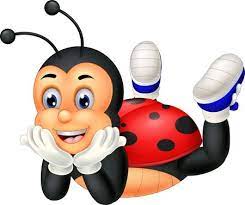 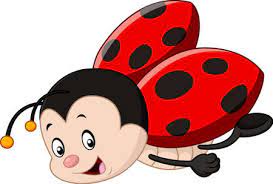 WRZESIEŃDrodzy Rodzice!Wszystko zaczyna się od przedszkola 😊. To ważny moment nie tylko dla każdego dziecka, lecz także dla rodziców. Pozytywne nastawienie do tego wydarzenia to podstawa adaptacji. Warto wprowadzić elementy wspierające ten proces. Pomoże w tym stworzenie porannego rytuału w postaci np. kilkuminutowej zabawy, czytania ulubionych bajek, wyjścia do przedszkola bez pośpiechu, śpiewania / słuchania ulubionej muzyki po drodzeTematy zajęć edukacyjnych:Tydzień I. Poznajmy się!poznanie imion dzieci w grupie, rozwijanie umiejętności wypowiadania się na określony temat, doskonalenie umiejętności słuchania ze zrozumieniem, wdrożenie do funkcjonowania w przedszkoludoskonalenie umiejętności nazywania części ciała (palców), doskonalenie umiejętności orientacji w schemacie ciała, rozwijanie sprawności manualnej, nawiązywanie relacji rówieśniczychpoznanie miejsc w sali i ich nazywanie, doskonalenie umiejętności orientacji w schemacie ciała i manipulowania przedmiotami, rozwijanie sprawności motoryki małej, ćwiczenie umiejętności uważnego słuchania innychpoznanie zasad obowiązujących w przedszkolu, rozwijanie słuchu muzycznego i pamięci słuchowej, ćwiczenie umiejętności wyrażania ruchem treści piosenki, wdrażanie do reguł 
i zasad obowiązujących w przedszkoluposzerzenie wiedzy o nazwach części ciała, rozwijanie sprawności manualnej, kształcenie zmysłów (wzroku, dotyku), rozwijanie samodzielności, doskonalenie współpracy.Tydzień II. W naszym przedszkolu rozpoznawanie i nazywanie osób pracujących w przedszkolu, rozwijanie sprawności ruchowej, wdrażanie do uważnego słuchania opowiadania, rozwijanie szacunku do wszystkich osób pracujących w przedszkolupoznanie nazw zabawek i sprzętów używanych w przedszkolu i na placu zabaw, rozwijanie sprawności ruchowej, ilustrowanie piosenki ruchem, rozwijanie sprawności manualnej, integracja grupy, nawiązywanie relacji rówieśniczychpoznanie zasad utrzymania higieny i nazw przedmiotów używanych w łazience, rozwijanie zainteresowań badawczych, doskonalenie sprawności manualnej, rozwijanie samodzielności badawczejnazywanie kolorów, rozwijanie słuchu muzycznego, ilustrowanie treści utworu ruchem, przemieszczanie się w przestrzeni w jednej z najstarszych form tanecznych, jaką jest korowód, kształtowanie poczucia pulsu w muzyce, rozwijanie współpracy, dbałości o komfort osoby z paryutrwalenie wiedzy o nazwach i wyposażeniu pomieszczeń przedszkolnych oraz o osobach pracujących w przedszkolu, rozwijanie sprawności ruchowej, koordynacji wzrokowo-ruchowej i umiejętności konstrukcyjnych, budowanie poczucia własnej wartości, rozwijanie kreatywnościTydzień III. Jesteśmy podobni, jesteśmy różni poznanie sposobów kulturalnego powitania, podziękowania i poproszenia o pomoc, rozwijanie sprawności manualnej i uważności, doskonalenie orientacji w schemacie ciała, wdrażanie do kulturalnego zachowania się, uczenie się różnych sposobów powitaniapoznanie określeń opisujących kolegów i koleżanki, nazywanie kolorów, rozwijanie umiejętności uważnego słuchania, wypowiadania się na określony temat i nazywania części ciała, rozwijanie współpracy, integracja grupy, rozwijanie dbałości o innychprawidłowe używanie pojęć: wysoko, nisko, wysocy, niscy, rozwijanie umiejętności przeliczania, koordynacji ruchowo-słuchowej, sprawności językowej, słuchu fonemowegowzbogacanie wiedzy na temat wspólnych cech dzieci w grupie, rozwijanie umiejętności wypowiadania się na określony temat, doskonalenie umiejętności słuchania ze zrozumieniem, rozwijanie motoryki dużej i małej oraz koordynacji wzrokowo-ruchowej, wdrażanie do bycia odpowiedzialnym za siebie i innych w grupie, współdziałanieposzerzanie wiedzy na temat dzieci w grupie, kształtowanie umiejętności określania cech poszczególnych osób, wypowiadania się na temat cech wspólnych, wzmacnianie wiary we własne możliwości, rozwijanie współpracy, integracja dzieciTydzień IV. Bezpieczni na drodze poznanie sposobów bezpiecznego poruszania się po ulicy, rozwijanie sprawności ruchowej i umiejętności logicznego myślenia, doskonalenie umiejętności uważnego słuchania, wdrażanie do zgodnego działania z innymi w zabawie, dbałości o inne osoby w grupiepoznanie podstawowych wiadomości na temat bezpiecznego przechodzenia przez jezdnię, rozwijanie słuchu fonematycznego, doskonalenie umiejętności słuchania ze zrozumieniem, rozwijanie sprawności manualnej, kształcenie zmysłów, rozwijanie współdziałania, empatiipoznanie niektórych znaków drogowych i nazywanie ich, rozwijanie umiejętności klasyfikacji, kształtowanie umiejętności odwzorowywania, doskonalenie nazywania figur geometrycznych, kształtowanie umiejętności współpracy, dbałości o komfort innych dzieci w grupiepoznanie różnych dźwięków z otoczenia, nazw i kształtu niektórych figur geometrycznych, kształcenie słuchu muzycznego, rozwijanie sprawności fizycznej i manualnej, nabieranie wiary we własne umiejętności muzyczne, rozwijanie wrażliwości na potrzeby innych dziecipoznanie zasad bezpiecznego poruszania się po ulicy, rozpoznawanie i nazywanie niektórych znaków drogowych, kształcenie umiejętności wielozmysłowego poznawania różnych materiałów, kształcenie motoryki małej, zachęcanie do poznawania nowych faktur, wdrażanie do odpowiedzialności za siebie i innych.Bank pomysłów na zabawy w domu:Starajcie się spędzić jak najwięcej czasu razem. Wybierajcie swoje ulubione aktywności. Może to być spacer, wspólne wyjście na lody, gra w ulubioną grę planszową, wspólne gotowanie. To ważne przez wzgląd na proces adaptacji. Dzięki temu dziecko będzie wiedziało, że mimo zmiany, którą jest pójście do przedszkola, nadal jest dla Was najważniejsze i bardzo chcecie spędzać z nim czas.                                                                  Wychowawczyni grupy. Bożena Beszczyńska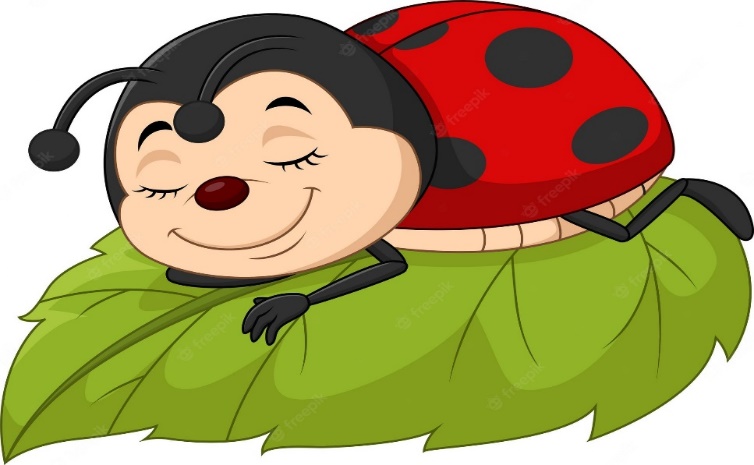 